Załącznik nr 9 do Regulaminu konkursu  Definicje wskaźników efektywnościowych OWES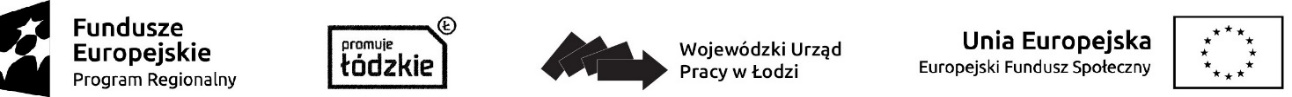 Definicje wskaźników efektywnościowych OWESWojewódzki Urząd Pracy w ŁodziInstytucja PośredniczącaRegionalny Program Operacyjny Województwa Łódzkiego na lata 2014-2020Wersja 1Lp.WskaźnikMetodologia pomiaru1.wskaźnik1: liczba grup inicjatywnych, które w wyniku działalności OWES wypracowały założenia co do utworzenia PESWskaźnik mierzy liczbę grup inicjatywnych, które w wyniku działalności OWES wypracowały konkretne założenia dotyczące utworzenia PES. Grupa inicjatywna to sformalizowana lub niesformalizowana grupa osób lub podmiotów, którą łączy wspólny cel: utworzenie PES i która dla realizacji tego celu podejmuje wspólne działania prowadzące do utworzenia PES. Wypracowane założenia co do utworzenia PES mogą mieć formę: • przygotowanego lub złożonego wniosku rejestracyjnego PES, w rozumieniu Wytycznych w zakresie realizacji przedsięwzięć w obszarze włączenia społecznego i zwalczania ubóstwa z wykorzystaniem środków Europejskiego Funduszu Społecznego i Europejskiego Funduszu Rozwoju Regionalnego na lata 2014-2020, • utworzonego (zarejestrowanego) PES, • przygotowanego lub złożonego biznesplanu dotyczącego utworzenia PES. Wskaźnik wykazywany jest jako wskaźnik dotyczący efektywności we wniosku o dofinansowanie projektu i w decyzji o dofinansowaniu projektu/umowie o dofinansowanie projektu. Częstotliwość pomiaru: na ogólnych zasadach dotyczących sprawozdawczości w ramach projektu.2.wskaźnik 2: liczba środowisk, które w wyniku działalności OWES przystąpiły do wspólnej realizacji przedsięwzięcia mającego na celu rozwój ekonomii społecznejWskaźnik mierzy liczbę środowisk, które w wyniku działalności OWES przystąpiły do wspólnej realizacji przedsięwzięcia. Środowisko to sformalizowana lub niesformalizowana grupa osób lub podmiotów pochodzących ze społeczności lokalnej. Przedsięwzięcie to aktywność realizowana w sposób sformalizowany lub niesformalizowany, która podejmowana jest przez dane środowisko i ma na celu rozwój ekonomii społecznej. Wskaźnik wykazywany jest jako wskaźnik dotyczący efektywności we wniosku o dofinansowanie projektu i w decyzji o dofinansowaniu projektu/umowie o dofinansowanie projektu. Częstotliwość pomiaru: na ogólnych zasadach dotyczących sprawozdawczości w ramach projektu.3.wskaźnik 3: liczba miejsc pracy utworzonych w wyniku działalności OWES dla osób, wskazanych w definicji PSWskaźnik mierzy liczbę miejsc pracy utworzonych w wyniku działalności OWES w:    nowo utworzonych PS,     PS uruchomionych poprzez przekształcenie z PES,    istniejących PS.Za miejsce pracy uznaje się stanowisko pracy (min. ¼ etatu), zajmowane na podstawie umowy o pracę, spółdzielczej umowy o pracę przez osobę wskazaną w definicji PS, o której mowa w Wytycznych w zakresie realizacji przedsięwzięć w obszarze włączenia społecznego i zwalczania ubóstwa z wykorzystaniem środków Europejskiego Funduszu Społecznego i Europejskiego Funduszu Rozwoju Regionalnego na lata 2014-2020, istniejące w PS nieprzerwanie przez co najmniej 12 miesięcy od dnia przyznania wsparcia finansowego lub utworzenia stanowiska pracy, o ile powstało ono w wyniku realizacji innych niż wsparcie finansowe działań w ramach usług wsparcia istniejących PS lub termin utworzenia miejsca pracy jest późniejszy niż termin przyznania wsparcia finansowego, a w przypadku przedłużenia wsparcia pomostowego powyżej 6 miesięcy lub przyznania wyłącznie wsparcia pomostowego (bez wsparcia finansowego) – co najmniej 6 miesięcy od zakończenia wsparcia pomostowego. W tym czasie zakończenie stosunku pracy z osobą zatrudnioną na nowo utworzonym miejscu pracy może nastąpić wyłącznie z przyczyn leżących po stronie pracownika. W tej sytuacji, gdy stanowisko pracy nie ulegnie likwidacji oraz jak najszybciej zostanie ponownie obsadzone przez osobę wskazaną w definicji PS, należy je uznać za istniejące nieprzerwanie. Sytuacja w tym zakresie powinna być oceniana w każdym przypadku indywidualnie, biorąc pod uwagę czynniki takie jak fakt fizycznego istnienia stanowiska pracy i gotowości pracodawcy do zatrudnienia odpowiedniego kandydata, w szczególności prowadzone przez pracodawcę działania w celu obsadzenia wakatu (publikacja ogłoszeń, prowadzenie rekrutacji, brak nieuzasadnionego odrzucania kandydatów spełniających niezbędne wymogi itp.). Okres pomiędzy ustaniem zatrudnienia jednej osoby a zatrudnieniem kolejnej, co do zasady, nie powinien przekraczać 30 dni. Ww. okres, co do którego w oparciu o powyższe kryteria uznano, że nie stanowi on przeszkody w uznaniu nieprzerwanego istnienia stanowiska pracy, nie powinien być dodawany do okresu trwałości. Za początek istnienia miejsca pracy uznawana jest data zatrudnienia (w rozumieniu ustawy z dnia 26 czerwca 1974 r. - Kodeks pracy, ustawy z dnia 27 kwietnia 2006 r. o spółdzielniach socjalnych, ustawy z dnia 16 września 1982 r. - Prawo spółdzielcze) pierwszej osoby na danym stanowisku lub data podjęcia pracy w oparciu o umowę cywilnoprawną, z zastrzeżeniem, iż na danym stanowisku mogą zmieniać się osoby, ale muszą to być osoby, o których mowa w definicji PS zgodnie z definicją określoną w Wytycznych w zakresie realizacji przedsięwzięć w obszarze włączenia społecznego i zwalczania ubóstwa z wykorzystaniem środków Europejskiego Funduszu Społecznego i Europejskiego Funduszu Rozwoju Regionalnego na lata 2014-2020. PS rozumiane jest zgodnie z definicją wskazaną w Wytycznych w zakresie realizacji przedsięwzięć w obszarze włączenia społecznego i zwalczania ubóstwa z wykorzystaniem środków Europejskiego Funduszu Społecznego i Europejskiego Funduszu Rozwoju Regionalnego na lata 2014-2020. Wskaźnik uwzględnia zarówno miejsca pracy utworzone w wyniku przyznania wsparcia finansowego przez OWES, jak i w wyniku realizacji innych działań w ramach usług wsparcia animacyjnych, inkubacyjnych i biznesowych. Wskaźnik wykazywany jest jako wskaźnik dotyczący efektywności we wniosku o dofinansowanie projektu i w decyzji o dofinansowaniu projektu/ umowie o dofinansowanie projektu. Częstotliwość pomiaru: na ogólnych zasadach dotyczących sprawozdawczości w ramach projektu. Nie ma konieczności wskazywania we wniosku o dofinansowanie wartości docelowych w podziale na nowo tworzone i istniejące PS, jak również liczby tworzonych miejsc pracy w przeliczeniu na etaty. Niemniej we wniosku o dofinansowanie należy wskazać wskaźniki (bez wartości docelowych) odnoszące się do:  liczby miejsc pracy utworzonych w istniejących PS  liczby miejsc pracy utworzonych w nowo powstałych PS.Terminy sprawozdawczości tak zdezagregowanych informacji powinny pokrywać się ze sprawozdawczością projektową.4.wskaźnik 4: liczba organizacji pozarządowych prowadzących działalność odpłatną pożytku publicznego lub działalność gospodarczą utworzonych w wyniku działalności OWESWskaźnik mierzy: • liczbę organizacji pozarządowych prowadzących działalność odpłatną pożytku publicznego lub działalność gospodarczą, które zostały utworzone od podstaw w wyniku działalności OWES, • liczbę organizacji pozarządowych, które w wyniku działalności OWES uruchomiły działalność odpłatną lub gospodarczą. Organizacja pozarządowa rozumiana jest zgodnie z art. 3 ust. 2 pkt 2 ustawy z dnia 24 kwietnia 2003 r. o działalności pożytku publicznego i o wolontariacie. Działalność pożytku publicznego rozumiana jest zgodnie z ustawą z dnia 24 kwietnia 2003 r. o działalności pożytku publicznego i o wolontariacie. Działalność gospodarcza rozumiana jest zgodnie z ustawą z dnia 2 lipca 2004 r. o swobodzie działalności gospodarczej. Wskaźnik wykazywany jest jako wskaźnik dotyczący efektywności we wniosku o dofinansowanie projektu i w decyzji o dofinansowaniu projektu/ umowie o dofinansowanie projektu. Częstotliwość pomiaru: na ogólnych zasadach dotyczących sprawozdawczości w ramach projektu.5.wskaźnik 5: procent wzrostu obrotów PS objętych wsparciemWskaźnik mierzy odsetek PS objętych wsparciem OWES, w których nastąpił wzrostu obrotów PS o określony przez IZ RPO minimalny procent. Minimalny procent wzrostu obrotów oraz minimalny odsetek PS, u których odnotowano ten wzrost określa IZ RPO. Pomiar dotyczy PS objętych wsparciem przez OWES w ramach usług wsparcia istniejących PS (usług biznesowych), w tym w ramach wsparcia finansowego na tworzenie miejsc pracy w istniejących PS. Procent wzrostu obrotów jest mierzony indywidualnie dla każdego wspartego PS poprzez porównanie wielkości obrotów z roku bazowego (roku poprzedzającego rozpoczęcie wsparcia w OWES) z wielkościami obrotów z roku przypadającego po zakończeniu udziału w projekcie (w sytuacji, gdy rok zakończenia udziału w projekcie jest ostatnim rokiem realizacji projektu OWES – z wielkościami obrotów z roku zakończenia udziału w projekcie).Za obrót należy przyjąć sumę przychodów uzyskanych przez podmiot na poziomie ustalania wyniku na działalności gospodarczej - tzn. jest to suma przychodów ze sprzedaży netto, pozostałych przychodów operacyjnych oraz przychodów finansowych poza wsparciem ze środków publicznych na powstanie miejsca pracy (ze środków Państwowego Funduszu Rehabilitacji Osób Niepełnosprawnych, Funduszu Pracy, EFS) oraz środków finansowych przekazywanych przedsiębiorstwu społecznemu przez OWES. Pomiar następuje w oparciu o bilans lub inne dokumenty finansowo-księgowe. Pomiar możliwy jest także na podstawie informacji uzyskanych od przedsiębiorstw społecznych na podstawie dokumentów księgowych. PS rozumiane jest zgodnie z definicją wskazaną w Wytycznych w zakresie realizacji przedsięwzięć w obszarze włączenia społecznego i zwalczania ubóstwa z wykorzystaniem środków Europejskiego Funduszu Społecznego i Europejskiego Funduszu Rozwoju Regionalnego na lata 2014-2020. Wskaźnik wykazywany jest jako wskaźnik dotyczący efektywności we wniosku o dofinansowanie projektu i w decyzji o dofinansowaniu projektu/ umowie o dofinansowanie projektu. Częstotliwość pomiaru: rocznie.6.wskaźnik 6: Liczba inicjatyw/przedsięwzięć, które w wyniku działalności OWES przyczyniły się do realizacji działań na rzecz reintegracji społecznejWskaźnik mierzy liczbę wypracowanych w wyniku działalności OWES inicjatyw/przedsięwzięć, które mają na celu działania w obszarze reintegracji społecznej.Wypracowane inicjatywy/ przedsięwzięcia mogą mieć formę m.in.: tworzenia PES o charakterze reintegracyjnym, współpracę z istniejącymi PES o charakterze reintegracyjnym,inicjowanie przepływu osób z podmiotów reintegracyjnych do PS, działania informacyjne i rzecznicze na rzecz PES o charakterze reintegracyjnym.Wskaźnik wykazywany jest jako wskaźnik dotyczący efektywności we wniosku o dofinansowanie projektu i w decyzji o dofinansowaniu projektu/umowie o dofinansowanie projektu. Częstotliwość pomiaru: na ogólnych zasadach dotyczących sprawozdawczości w ramach projektu.